Circolare n.186                                                                                              Corsico, 6 aprile 2020                                                                                                                               AI GENITORI                                                                                                                             AGLI STUDENTI E STUDENTESSEOGGETTO: REGOLE DI COMPORTAMENTO NELLA DIDATTICA A DISTANZAIn data 4 aprile è stato pubblicato sulla home page del sito della scuola un volantino che è stato redatto dal Garante della Privacy per diffondere regole di comportamento adeguate a questo periodo di didattica a distanza.Tale volantino consta di due parti: nella prima sono contenuti dei consigli rivolti dal Garante ai genitori, mentre nella seconda parte sono riportate delle vere e proprie regole di comportamento per gli studenti.Tra queste ultime, particolare importanza assume la norma di NON DIVULGARE AD ALCUNO le credenziali che servono per accedere alle videolezioni, in quanto tale conoscenza rende possibili comportamenti inadeguati al contesto scolastico che, anche se non in presenza, DEVE CONTINUARE A ESSERE RISPETTOSO DELLA PRIVACY, propria e degli altri.Gli studenti che rendessero possibile ad estranei l’accesso alle videolezioni saranno considerati responsabili dell’interruzione della lezione stessa e dell’eventuale turpiloquio e/o offese che gli intrusi dovessero rivolgere a studenti o all’insegnante, che rimane, anche in questa modalità a distanza, un pubblico ufficiale.Da tale responsabilità discenderebbe poi la possibilità per l’istituzione scolastica di irrogare sanzioni disciplinari e, non da ultimo, di fare una segnalazione alle Forze dell’Ordine preposte alla salvaguardia della Privacy, che rimane, sempre e comunque, un diritto di ogni persona.Si raccomanda, quindi, l’attenta e puntuale lettura di detto volantino nella sua interezza e la sua precisa e scrupolosa applicazione.                                                                                                                      La Dirigente Scolastica                                                                                                                       Prof.ssa Silvia Bassi 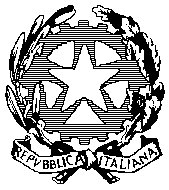 Ministero Istruzione Università e Ricerca Liceo Statale Gian Battista Vico - Liceo Scientifico Liceo delle Scienze Umanev.le Italia 26 20094 Corsico MI 	tel. 02 4580 920 fax 02 4860 1264 	CF 80193610153  CM MIPS26000Awww.liceovico.edu.it 	E-m liceovico@liceovico.it	PEC  mips26000a@pec.istruzione.it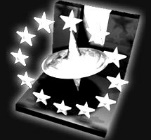 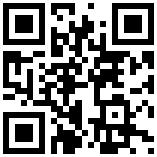 